Cataloghiamo i triangoli: 	   secondo i lati				      secondo gli angoli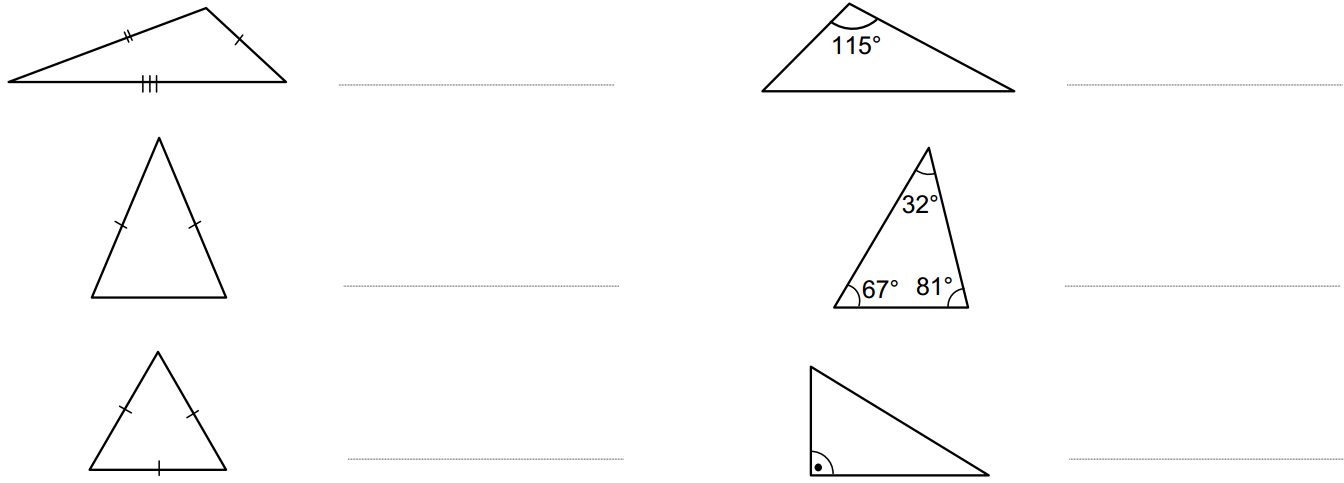 Esiste sempre il triangolo?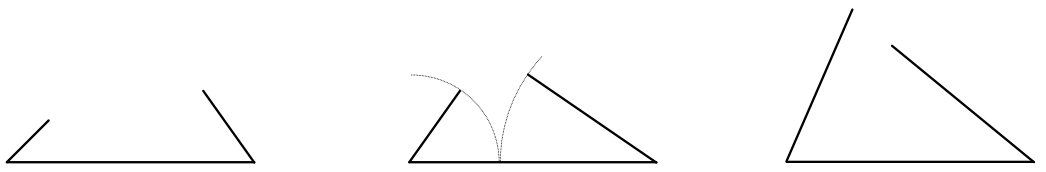 Scelte a caso le misure dei lati, è sempre possibile costruire il triangolo? Quali condizioni devono verificare le misure a , b , c dei lati affinché il triangolo esista? Individuato il lato maggiore a, deve essere: ………………………………………..Ampiezze degli angoliLa somma delle ampiezze degli angoli interni di un triangolo è uguale all’ampiezza dell’angolo piatto, quindi di 180° . Alcune osservazioni sui triangoli